Piątek 27.11.2020rTemat: Śnieżne kuleZad 1„Pada śnieg, zimno jest” – zabawa ruchowa orientacyjna, rozwijanie umiejętności skupienia uwagi. Rodzic. prezentuje ruchy do zabawy. Na hasło: Pada śnieg! dziecko przesuwa rączkami w powietrzu od góry do dołu i macha paluszkami. Na hasło: Ale mróz! rozciera rączki, chuchając na nie. Rodzic podaje komendy naprzemiennie, a następnie 2 takie same z rzędu, aby zmusić dziecko do uważnego słuchania poleceń.Zad  2Zimowy świat” – praca  z dzieckiem, rozpoznawanie pory roku, usprawnianie dłoni, zdobywanie nowych doświadczeń plastycznych.Rodzic. pokazuje  dwie ilustracje przedstawiające plażę i bałwanka. Prosi dziecko o określenie pór roku na obu obrazkach. 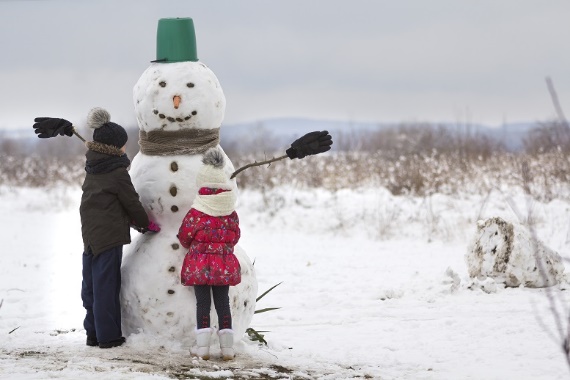 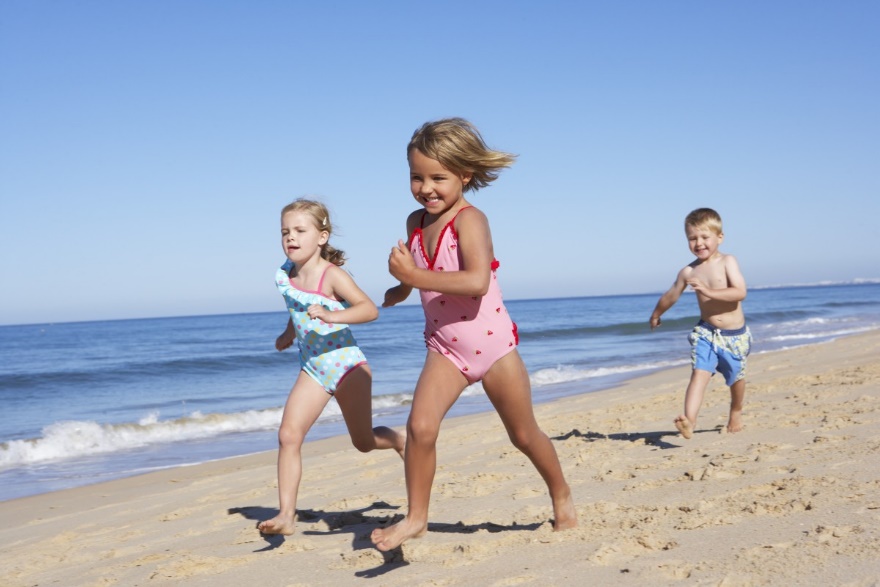 Zad  3„Moja magiczna śniegowa kula” – zajęcia plastyczno -techniczne. Rodzic. Przygotowuje dla  dziecka: mały słoik z nakrętką, figurkę, klej, dzbanek z wodą, brokat, glicerynę, łyżkę. Dziecko wykonują kulę śnieżną według instrukcji Rodzica:1. Odkręć słoik.2. Do wewnętrznej strony nakrętki przyklej figurkę za pomocą kleju.3. Do słoika wsyp brokat.4. Do słoika wlej wodę.5. Dodaj glicerynę (ok. 1 łyżki, Rodzic. nalewa dziecku do łyżki).6. Zakręć słoik (pomaga Rodzic).7. Wymieszaj brokat z wodą i popatrz, jak on opada.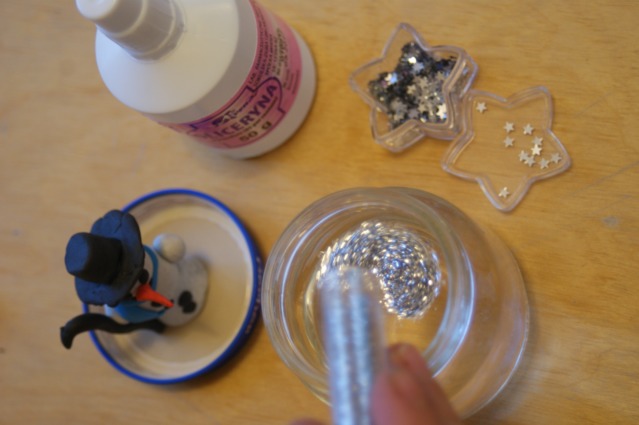 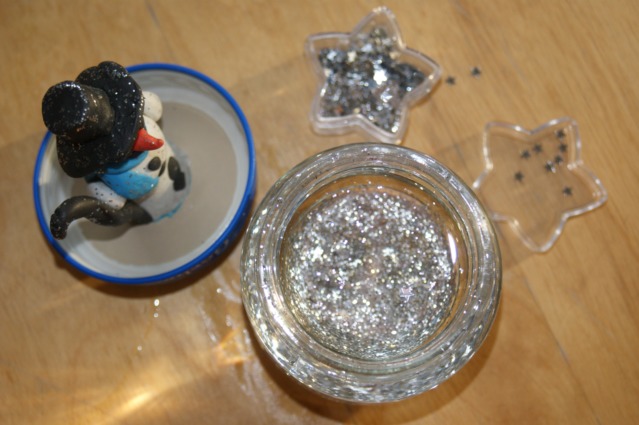 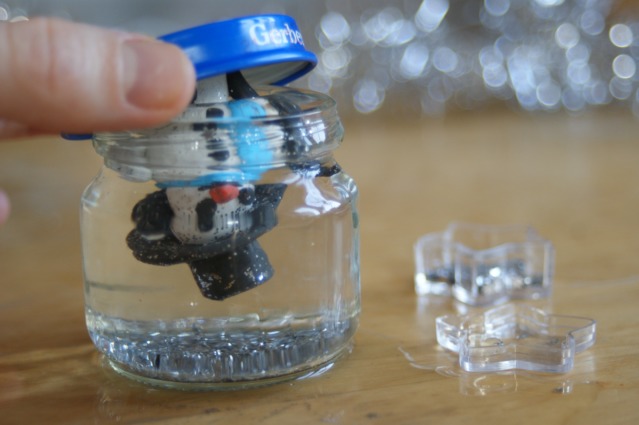 